Анкета «Оценка уровня административной нагрузки»Уважаемые эксперты!Просим Вас принять участие в опросе на тему «Оценка уровня административной нагрузки на бизнес». Цель данного исследования — изучить мнение бизнеса об уровне административной нагрузки на бизнес в Российской Федерации.Опрашиваются представители бизнеса разных размеров и сфер по всей стране. Организатор опроса — Аналитический центр при Правительстве Российской Федерации. Мы просим Вас найти время и поделиться Вашим экспертным мнением. Пожалуйста, отвечайте на вопросы анкеты максимально полно и искренне: Ваше мнение очень важно для эффективной реализации реформы. Опрос строго конфиденциален: результаты будут обрабатываться исключительно в обобщенном виде.На основании результатов опроса будут приниматься управленческие решения.Как отвечать на вопросы анкеты?1. Прочтите, пожалуйста, вопрос и предлагаемые варианты ответа.2. Отметьте или впишите свой вариант ответа в соответствии с инструкцией к вопросу.3. К вопросам есть справочная информация.Заранее благодарим Вас за участие в опросе!1.1. К какой организационно-правовой форме относится Ваше предприятие? Выберите, пожалуйста, один ответ.1. Индивидуальный предприниматель2. Юридическое лицо1.2. К какой категории относится Ваше предприятие? Выберите, пожалуйста, один ответ.1. Микропредприятие 2. Малое предприятие 3. Среднее предприятие4. Крупное предприятиеСправочная информация по критериям отнесения предприятия к той или иной категории (в случае если выручка и численность относятся к разным категориям, то категорией предприятия считается более крупная)К какой сфере относится Ваше предприятие? Укажите сферу по ОКВЭД, являющуюся основной для Вашего предприятия (которая приносит максимальную долю оборота предприятия). Выберите, пожалуйста, один ответ.A1. Сельское хозяйствоА2. Лесное хозяйство, охота А3. Рыболовство и рыбоводствоB. Добыча полезных ископаемыхC. Обрабатывающие производстваD. Обеспечение электрической энергией, газом и паром; кондиционирование воздухаE. Водоснабжение; водоотведение, организация сбора и утилизации отходов, деятельность по ликвидации загрязненийF. СтроительствоG1. Торговля оптовая и розничная автотранспортными средствами и мотоциклами и их ремонтG2. Торговля оптовая и розничная (кроме торговли автотранспортными средствами и мотоцикламиH. Транспортировка и хранениеI. Деятельность гостиниц и предприятий общественного питанияJ. Деятельность в области информации и связиK. Деятельность финансовая и страховаяL. Деятельность по операциям с недвижимым имуществомM. Деятельность профессиональная, научная и техническаяN. Деятельность административная и сопутствующие дополнительные услугиO. Государственное управление и обеспечение военной безопасности; социальное обеспечениеP. ОбразованиеQ1. Деятельность в области здравоохранения Q2. Предоставление социальных услуг (как с обеспечением проживания, так и без обеспечения проживания)R. Деятельность в области культуры, спорта, организации досуга и развлеченийS. Предоставление прочих видов услугT. Деятельность домашних хозяйств как работодателей; недифференцированная деятельность частных домашних хозяйствU. Деятельность экстерриториальных организаций и органовУкажите регион Вашего предприятия. Выберите, пожалуйста, один ответ.Алтайский крайАмурская областьАрхангельская областьАстраханская областьБелгородская областьБрянская областьВладимирская областьВолгоградская областьВологодская областьВоронежская областьЕврейская автономная областьЗабайкальский крайИвановская областьИркутская областьКабардино-Балкарская РеспубликаКалининградская областьКалужская областьКамчатский крайКарачаево-Черкесская РеспубликаКемеровская областьКировская областьКостромская областьКраснодарский крайКрасноярский крайКурганская областьКурская областьЛенинградская областьЛипецкая областьМагаданская областьМоскваМосковская областьМурманская областьНенецкий автономный округНижегородская областьНовгородская областьНовосибирская областьОмская областьОренбургская областьОрловская областьПензенская областьПермский крайПриморский крайПсковская областьРеспублика АдыгеяРеспублика АлтайРеспублика БашкортостанРеспублика БурятияРеспублика ДагестанРеспублика ИнгушетияРеспублика КалмыкияРеспублика КарелияРеспублика КомиРеспублика КрымРеспублика Марий ЭлРеспублика МордовияРеспублика Саха (Якутия)Республика Северная Осетия — АланияРеспублика ТатарстанРеспублика ТываРеспублика ХакасияРостовская областьРязанская областьСамарская областьСанкт-ПетербургСаратовская областьСахалинская областьСвердловская областьСевастопольСмоленская областьСтавропольский крайТамбовская областьТверская областьТомская областьТульская областьТюменская областьУдмуртская РеспубликаУльяновская областьХабаровский крайХанты-Мансийский автономный округ — ЮграЧелябинская областьЧеченская РеспубликаЧувашская Республика — ЧувашияЧукотский автономный округЯмало-Ненецкий автономный округЯрославская областьБлок 2. Федеральный государственный контроль (надзор)Как Вы считаете, что в бóльшей степени отражает цель федерального государственного контроля (надзора) в нашей стране на сегодняшний день? Выберите, пожалуйста, один ответ.1. Защита потребителей, общества от недобросовестного бизнеса2. Развитие добросовестного бизнеса3. Максимизация доходов государства4. Снижение рисков причинения вреда окружающей среде, жизни, здоровью населения5. Обеспечение заработной платой сотрудников контроля (надзора)6. Осуществление государственной поддержки определенных отраслей бизнеса7. Помощь в развитии бизнеса: информирование, консультирование, профилактика нарушений8. Обогащение отдельных должностных лиц9. Преследование интересов федеральных органов исполнительной власти10. Другое (напишите, что именно ____________)11. Затрудняюсь ответитьСкажите, пожалуйста, с какими федеральными органами исполнительной власти из перечисленных Вы взаимодействуете в рамках контроля/надзора? Выберите, пожалуйста, любое число ответов.1.	Министерство внутренних дел Российской Федерации (МВД России)2.	Министерство Российской Федерации по делам гражданской обороны, чрезвычайным ситуациям и ликвидации последствий стихийных бедствий (МЧС России) 3.	Федеральная служба по ветеринарному и фитосанитарному надзору (Россельхознадзор)4.	Федеральная служба по надзору в сфере защиты прав потребителей и благополучия человека (Роспотребнадзор) 5.	Федеральная служба по надзору в сфере здравоохранения (Росздравнадзор) 6.	Федеральная служба по надзору в сфере природопользования (Росприроднадзор) 7.	Федеральная служба по надзору в сфере транспорта (Ространснадзор) 8.	Федеральная служба по труду и занятости (Роструд) 9.	Федеральная служба по экологическому, технологическому и атомному надзору (Ростехнадзор) 10.	Федеральная антимонопольная служба (ФАС России)11.	Федеральная налоговая служба (ФНС России) 12.	Федеральная таможенная служба (ФТС России) 13. Федеральное медико-биологическое агентство (ФМБА России)14. Федеральная служба по регулированию алкогольного рынка (Росалкогольрегулирование)15. Федеральное агентство по рыболовству (Росрыболовство)Пожалуйста, укажите все виды контроля (надзора), в рамках взаимодействия с перечисленными КНО? Выберите, пожалуйста, любое число ответов.МВД РоссииФедеральный государственный контроль (надзор) в сфере миграцииФедеральный государственный надзор в области безопасности дорожного движенияЗатрудняюсь ответитьМЧС РоссииФедеральный государственный пожарный надзорГосударственный надзор в области гражданской обороныФедеральный государственный надзор в области защиты населения и территорий от чрезвычайных ситуаций природного и техногенного характераГосударственный надзор во внутренних водах и территориальном море  Российской Федерации за пользованием маломерными судами, используемыми в некоммерческих целях, и базами (сооружениями) для их стоянокЛицензионный контроль за деятельностью по монтажу, техническому обслуживанию и ремонту средств обеспечения пожарной безопасности зданий и сооруженийЛицензионный контроль за деятельностью по тушению пожаров 
в населенных пунктах, на производственных объектах и объектах инфраструктурыЗатрудняюсь ответитьРоссельхознадзоргосударственный карантинный фитосанитарный контроль (надзор)Федеральный государственный ветеринарный надзор, в том числе ветеринарный контроль в пунктах пропуска через государственную границу Российской Федерации и (или) местах полного таможенного оформлениягосударственный земельный надзор в отношении земель сельскохозяйственного назначения, оборот которых регулируется Федеральным законом «Об обороте земель сельскохозяйственного назначения»Федеральный государственный надзор в сфере обращения лекарственных средств для ветеринарного применениягосударственный надзор в области семеноводства в отношении семян сельскохозяйственных растенийЛицензионный контроль за деятельностью по производству лекарственных средств для ветеринарного примененияЗатрудняюсь ответитьРоспотребнадзорФедеральный государственный санитарно-эпидемиологический надзорФедеральный государственный надзор в области защиты прав потребителей Федеральный государственный надзор за соблюдением законодательства Российской Федерации о защите детей от информации, причиняющей вред их здоровью и (или) развитиюЗатрудняюсь ответитьИные: Лицензионный контроль деятельности в области использования источников ионизирующего излучения (генерирующих) (кроме медицинской деятельности)Лицензионный контроль деятельности в области использования возбудителей инфекционных заболеваний человека и животных (кроме медицинской деятельности) РосздравнадзорГосударственный контроль качества и безопасности медицинской деятельности (а также лицензионный контроль за медицинской деятельностью)Федеральный государственный надзор в сфере обращения лекарственных средств (а также лицензионный контроль за фармацевтической деятельностью);Государственный контроль за обращением медицинских изделийЛицензионный контроль за деятельностью по производству и техническому обслуживанию медицинской техникиФедеральный государственный контроль за деятельностью в сфере обращения биомедицинских клеточных продуктов (а также лицензионный контроль в сфере производства биомедицинских клеточных продуктов)Затрудняюсь ответитьРосприроднадзорФедеральный государственный экологический надзор Лицензионный контроль за деятельностью по сбору, транспортированию, обработке, утилизации, обезвреживанию, размещению отходов I - IV классов опасностиКонтроль за правильностью исчисления, полнотой  и своевременностью внесения платы за негативное воздействие на окружающую средуКонтроль за правильностью исчисления, полнотой  и своевременностью уплаты экологического сбораЗатрудняюсь ответитьРостранснадзорВоздушный транспортгосударственный надзор в области гражданской авиации государственный контроль (надзор) в области использования воздушного пространства; Лицензионный контроль за деятельностью по перевозкам воздушным транспортом грузов (за исключением случая, если указанная деятельность осуществляется для обеспечения собственных нужд юридического лица или индивидуального предпринимателя)Автомобильный транспортгосударственный надзор в области автомобильного транспорта и городского наземного электрического транспорта лицензионный контроль за деятельностью по перевозкам пассажиров и иных лиц автобусамигосударственный надзор за обеспечением сохранности автомобильных дорог федерального значения; Лицензионный контроль за деятельностью по перевозкам пассажиров автомобильным транспортом, оборудованным для перевозок более восьми человек (за исключением случая, если указанная деятельность осуществляется по заказам либо для обеспечения собственных нужд юридического лица или индивидуального предпринимателя)государственный контроль (надзор) за осуществлением международных автомобильных перевозок в стационарных и передвижных контрольных пунктах на территории Российской ФедерацииЖелезнодорожный транспортгосударственный надзор в области железнодорожного транспорта лицензионный контроль за деятельностью по перевозкам железнодорожным транспортом пассажиров, лицензионный контроль за деятельностью по перевозкам железнодорожным транспортом опасных грузов,лицензионный контроль за погрузочно-разгрузочной деятельностью применительно к опасным грузам на железнодорожном транспортеВодный транспортгосударственный надзор за торговым мореплаванием; государственный надзор в области внутреннего водного транспорта; Лицензионный контроль за деятельностью по перевозкам внутренним водным транспортом, морским транспортом пассажировЛицензионный контроль за деятельностью по перевозкам внутренним водным транспортом, морским транспортом опасных грузовЛицензионный контроль за деятельностью по осуществлению буксировок морским транспортом (за исключением случая, если указанная деятельность осуществляется для обеспечения собственных нужд юридического лица или индивидуального предпринимателя)Лицензионный контроль за погрузочно-разгрузочной деятельностью применительно к опасным грузам на внутреннем водном транспорте, в морских портахФедеральный государственный контроль (надзор) в области обеспечения транспортной безопасностигосударственный контроль (надзор) за обеспечением доступности для инвалидов объектов транспортной инфраструктуры и предоставляемых услугЗатрудняюсь ответитьРострудФедеральный государственный надзор за соблюдением трудового законодательства и иных нормативных правовых актов, содержащих нормы трудового праваКонтроль за порядком установления степени утраты профессиональной трудоспособности в результате несчастных случаев на производстве и профессиональных заболеванийФедеральный государственный контроль (надзор) в сфере социального обслуживанияГосударственный контроль за выполнением частным агентством занятости требований аккредитации на право осуществления деятельности по предоставлению труда работников (персонала)Затрудняюсь ответитьРостехнадзорФедеральный государственный надзор в области промышленной безопасности Федеральный государственный строительный надзор (объекты высокого риска) Федеральный государственный надзор в области использования атомной энергииФедеральный государственный надзор в области безопасности гидротехнических сооруженийФедеральный государственный энергетический надзорФедеральный государственный надзор за деятельностью саморегулируемых организаций в области инженерных изысканий, архитектурно-строительного проектирования, строительства, реконструкции и капитального ремонта объектов капитального строительстваФедеральный государственный контроль (надзор) за соблюдением требований законодательства Российской Федерации об энергосбережении и о повышении энергетической эффективностиЛицензионный контроль за деятельностью по проведению экспертизы промышленной безопасностиЛицензионный контроль за деятельностью, связанной с обращением взрывчатых материалов промышленного назначенияЛицензионный контроль за деятельностью по эксплуатации взрывопожароопасных и химически опасных производственных
объектов I - III классов опасностиЛицензионный контроль за производством маркшейдерских работЗатрудняюсь ответитьФАС России Федеральный государственный контроль за соблюдением антимонопольного законодательстваФедеральный государственный контроль в сфере закупок товаров, работ, услуг для обеспечения государственных и муниципальных нужд, закупок товаров, работ, услуг отдельными видами юридических лицФедеральный государственный контроль (надзор) в области регулируемых государством цен (тарифов)Федеральный государственный надзор в области рекламыФедеральный государственный контроль (надзор) за соблюдением законодательства в сфере государственного оборонного заказаЗатрудняюсь ответитьФНС РоссииНалоговый контроль – основной контрольГосударственный контроль за применением контрольно-кассовой техники, за полнотой учета выручки в организациях и у индивидуальных предпринимателейЛицензионный контроль за деятельностью по производству и реализации защищенной от подделок полиграфической продукцииФедеральный государственный надзор в области организации и проведения азартных игрЛицензионный контроль за деятельностью по организации и проведению азартных игр в букмекерских конторах и тотализаторахЗатрудняюсь ответитьФТС Россиитаможенный контрольЗатрудняюсь ответитьБлок 3. Административная нагрузка на предприятие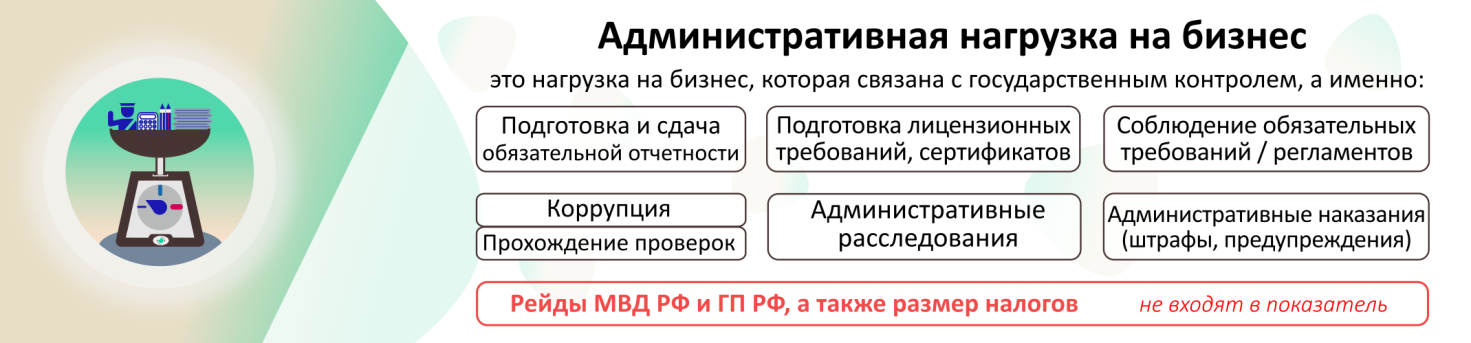 Под АДМИНИСТРАТИВНОЙ НАГРУЗКОЙ мы понимаем нагрузку, которая возникает вследствие: соблюдения обязательных требований КНО;подготовки и сдачи обязательной отчетности КНО; подготовки лицензионных требований, сертификатов, получение разрешений; прохождения проверок КНО (выездных плановых, выездных внеплановых, проверок документов без выезда инспектора на предприятие / документарных проверок); устранения выявленных в ходе проверок КНО нарушений; административных наказаний (административных штрафов, предупреждений, приостановления основной деятельности предприятия и т. д.)административных расследований; коррупционные практики. Важно! Мы НЕ говорим про размер налогов, про рейды МВД России и Генеральной прокураторы Российской Федерации.В этом и следующих вопросах речь пойдет о ситуации за последний год до момента опроса. Оцените, пожалуйста, общий уровень административной нагрузки на Ваше предприятие со стороны всех КНО, под контроль (надзор) которых подпадает Ваше предприятие. Используйте пятибалльную шкалу, где 1 — очень низкий уровень нагрузки, 5 — очень высокий. Дайте, пожалуйста, один ответ.очень низкий средний очень высокий1____2____3____4____5Как изменилась административная нагрузка на Ваше предприятие в целом за текущий год по сравнению с предыдущим со стороны КНО, под контроль (надзор) которых подпадает Ваше предприятие? Оцените по пятибалльной шкале, где 1 — сильно снизилась, 5 — сильно возросла. Дайте, пожалуйста, один ответ.очень низкий средний очень высокий1____2____3____4____5В вопросе 9 отвечайте, пожалуйста, только про КНО, отмеченные в вопросе 5.9. Оцените, пожалуйста, уровень административной нагрузки на Ваше предприятие со стороны каждого из КНО. Используйте пятибалльную шкалу, где 1 — очень низкий уровень нагрузки, 5 — очень высокий. Дайте, пожалуйста, один ответ по каждому КНО.В вопросе 10 отвечайте, пожалуйста, только про КНО, отмеченные в вопросе 5.10. Как изменилась административная нагрузка на Ваше предприятие со стороны каждого из КНО за последний год по сравнению с предыдущим? Оцените по пятибалльной шкале, где 1 — сильно снизилась, 5 — сильно возросла. Дайте, пожалуйста, один ответ по каждому КНО.11. Вы знаете или не знаете, какая (-ие) категория (-и) риска (класс(-ы) опасности) присвоена (-ы) Вашему предприятию? Выберите, пожалуйста, один ответ.1. Да, знаю по всем видам контроля (переход к вопросу 12)2. Да, но не по всем видам контроля (переход к вопросу 12)2. Нет (переход к вопросу 13)3. Затрудняюсь ответить (переход к вопросу 13)12. Вы согласны с большинством присвоенных категорий риска (классов опасности)? Выберите, пожалуйста, один ответ.1. Да2. Нет, большинство категорий риска (классов опасности) слишком высокие3. Нет, но по другой причине (укажите какой именно____________) 3. Затрудняюсь ответить13.Насколько обязательные требования КНО, предъявляемые к предприятиям вашей отрасли, нацелены на снижение реальной опасности и реального ущерба?Оцените по пятибалльной шкале, где 1 — абсолютно решают задачу, 5 — совершенно не решают задачу. Дайте, пожалуйста, один ответ по каждой сфере.14. Вы согласны с утверждением, что в настоящее время обязательные требования КНО, предъявляемые к предприятиям в вашей отрасли, соответствуют современному уровню технологического развития?Оцените по пятибалльной шкале, где 1 — абсолютно не современны, 5 — совершенно современны. Дайте, пожалуйста, один ответ по каждой сфереБлок 4. Временные издержки бизнеса, связанные с плановыми, предсказуемыми для бизнеса мероприятиями контроля (надзора)В вопросе 15 отвечайте, пожалуйста, только про КНО, отмеченные в вопросе 5.Сколько примерно времени приходится затрачивать на все плановые мероприятия контроля (надзора) КНО в год? Дайте, пожалуйста, один ответ по каждому КНО.Блок 5. Временные издержки бизнеса, связанные с внеплановыми мероприятиями контроля (надзора)Помимо плановых мероприятий контроля (надзора), встречаются случаи внеплановых проверок КНО. Имеются в виду ТОЛЬКО внеплановые проверки КНО. НЕ административные расследования, НЕ рейды МВД, НЕ рейды Генеральной прокуратуры.В вопросе 16 отвечайте, пожалуйста, только про КНО, отмеченные в вопросе 5.16. Ваше предприятие проходило внеплановые проверки по требованиям КНО за последний год? Дайте, пожалуйста, один ответ по каждому КНО.В вопросе 17 необходимо ответить только про КНО, по требованию которых предприятие проходило внеплановые проверки, по которым в вопросе 16 выбран вариант ответа 1. На вопрос 17 НЕ отвечают те, кто в вопросе 16 выбрал вариант ответа «Не проходило».17. Сколько примерно времени приходится затрачивать на внеплановые проверки КНО в год? Отметьте на шкале приблизительное значение. Дайте, пожалуйста, один ответ по каждому КНО.Блок 6. Оценка администраивной нагрузки на КНО Обобщим все вышесказанное. Следующие вопросы — про то, насколько нагружают Ваше предприятие те или иные виды взаимодействия с КНО в рамках контроля (надзора) — как плановые, так и внеплановые.В вопросе 18 отвечайте, пожалуйста, только про КНО, отмеченные в вопросе 5.18. Оцените наиболее весомые затраты на различные аспекты административной нагрузки со стороны КНО, по шкале от 1 до 5, где 1 — легко, не затратно, 5 — очень затратно, тормозит бизнес-процессы. Дайте, пожалуйста, один ответ в каждой ячейке по каждому КНО.Блок 7. Оценка издержек бизнеса от взаимодействия с КНО при осуществлении КНД19. Проходило ли Ваше предприятие проверки со стороны КНО или административные расследования (очно или дистанционно) за последний год?Под ВЗАИМОДЕЙСТВИЕМ С КНО мы понимаем нагрузку, которая возникает вследствие:прохождения проверок КНО (выездных плановых, выездных внеплановых, проверок документов без выезда инспектора на предприятие / документарных проверок); административных расследований. контрольная закупка1. ДА2. НЕТДалее идет развилка. Если респондент говорит НЕТ, то ему задаем короткий блок вопросов, почему взаимодействия не было.Если говорит ДА, то его как раз и опрашиваем про издержки на взаимодействие с КНО.ЕСЛИ ГОВОРИТ НЕТ:20. Вы или сотрудники вашего предприятия не взаимодействовали с КНО в рамках проверок, административных расследований и контрольных закупок в связи с тем, что:20.1. Все взаимодействие в рамках осуществления КНД происходило в рамках отчетностей (переход к 26 вопросу)20.2. Предприятие не попало под проверки ((переход к 26 вопросу) 20.3. Иные причины не прохождения проверок, административных расследований (переход к 26 вопросу))20.4. Взаимодействие осуществляла специально привлеченные эксперты, специалисты, в сторонние организации (переход к 24 вопросу) 20.5. Иная причина, почему взаимодействие не осуществлялось (переход к 26 вопросу)
ЕСЛИ ГОВОРИТ ДА21. Уточните, сколько сотрудников предприятия участвует во взаимодействии с КНО при проведении  проверок / административных расследований /контрольных закупок Ни одного  Один сотрудник. 2-4 сотрудника. 5-7 сотрудников. 8-10 сотрудников. Более 10 (укажите точно, если это возможно______________). Затрудняюсь ответить. Другое (пожалуйста, поясните ответ)______________22. Уточните, какое приблизительно время за последний год затрачивалось на взаимодействие с КНО у 1 сотрудника (из штата, при проведении проверок / административных расследований/ контрольных закупок). Под временем понимается суммарное время, необходимое для завершения административного действия, включает в себя подготовку документов, время поездки в офис органа власти (при необходимости), ожидание в очередях, время приема и другое время22.1. Ежедневно полный рабочий день (не более 8 часов)22.2. Ежедневно не более часа22.3. 1-3 дня в неделю22.4. Один день в месяц (не более 8 часов)22.5. Один день в квартал (не более 8 часов)22.6. Один день в год (не более 8 часов)22.7. Затрудняюсь ответить22.8 Другое (пожалуйста, поясните ответ)______________23. Уточните, сколько стоит среднемесячная оплата труда сотрудника, участвующего во взаимодействии с КНО при проведении проверок / административных расследований / контрольных закупок).. 10000-25000 рублей/месяц. 25000-45000 рублей / месяц 25000 – 70000 рублей / месяц 70000 – 100000 рублей / месяц Специально оговоренная сумма за выполнение работ, связанных с взаимодействием с КНО (укажите, сколько это составляет в рублях/за месяц)  Затрудняюсь ответить Другое  (пожалуйста, поясните ответ)______________24. Уточните, сколько примерно вы потратили за год на оплату внешних специалистов, сторонних организаций , дополнительно привлеченных для взаимодействия с КНО во время прохождении проверок / административных расследований / контрольных закупок (если применимо)? 0 рублей10000-25000 рублей  25000-50000 рублей 50000-10000 рублей 100000-500000 рублей Выше 500000 рублей Затрудняюсь ответить Другое (пожалуйста, поясните ответ)______________Блок 8. Коррупционная составляющая при осуществлении контрольно-надзорной деятельности: восприятие бизнеса 25. Оцените, пожалуйста, общий уровень коррупции, с которым Вы сталкиваетесь при взаимодействии с КНО как предприниматель (Используйте пятибалльную шкалу, где 0 — не сталкивался, 1 — очень низкий уровень коррупции, 5 — очень высокий. Дайте, пожалуйста, один ответ). Не сталкивался_очень низкий средний очень высокий0___ 1____2____3____4____526. В вопросе 26 необходимо ответить только про КНО, с которыми Вы взаимодействуете (отмеченные в 5 вопросе)Укажите, пожалуйста, с какими коррупционными практиками Вы сталкиваетесь при взаимодействии с данным КНО. Укажите все подходящие варианты ответа по каждому КНОВ вопросе 27 отвечают только те респонденты, у которых было отмечено наличие коррупционных практик хотя бы по одному КНО. В случае, если таких практик не было, пропустите этот вопрос.27. Каковы были последствия таких коррупционных практик? Укажите все подходящие варианты ответа. Не было коррупционных практикНе было последствий коррупционных практикПришлось приостановить деятельность предприятия на какой-то срокПотрачено время сотрудников компанииПотрачено мое время как собственника предприятияУтрачена (упущена) прибыльСорваны сроки выполнения контрактовРост сопутствующих издержек, не относящихся напрямую к производствуСнижены объемы производстваПроизводство закрытоПредприятие перешло под контроль новых собственниковЯ (мое предприятие) подвергались судебному преследованиюДругое (напишите, какие именно) _________________________________Затрудняюсь ответить28. Ниже приведены ряд причин, проявлений и распространенных отношений к коррупции. Укажите все высказывания, с которыми Вы согласны Причины коррупции:Нарушены нормы морали сотрудников проверяющих организацийНизкая зарплата сотрудников проверяющих организацийПостоянные, частые изменения законодательстваВнутренние несостыковки, несоответствия в законодательствеНедостаточное информирование бизнеса о возможности участия в обсуждении законопроектовСледование законным процедурам занимает слишком много времениМесть за жалобы в госорганыИзменения технических регламентовРеализация интересов региональных / местных чиновниковРеализация интересов конкурентов, лоббированиеПривычная практика для обеих сторон Другое (напишите, что именно) _______________________29. Ниже приведены ряд причин, проявлений и распространенных отношений к коррупции. Укажите все высказывания, с которыми Вы согласны Причины коррупции:Нарушены нормы морали сотрудников проверяющих организацийНизкая зарплата сотрудников проверяющих организацийПостоянные, частые изменения законодательстваВнутренние несостыковки, несоответствия в законодательствеНедостаточное информирование бизнеса о возможности участия в обсуждении законопроектовСледование законным процедурам занимает слишком много времениМесть за жалобы в госорганыИзменения технических регламентовРеализация интересов региональных / местных чиновниковРеализация интересов конкурентов, лоббированиеПривычная практика для обеих сторон Другое (напишите, что именно) _______________________Согласие с высказываниями: 14. Нужно соблюдать любой закон, даже если он плох, несправедлив15. Если закон плох, несправедлив, то соблюдать его необязательно16. В России нельзя заниматься бизнесом, не нарушая законов17. Проще «договориться», чем следовать официальной процедуре21. В России вероятность наказания за коррупцию невеликаНе согласен ни с одним из высказываний30. Как часто предприятия (фирмы) Вашей отрасли сталкиваются с необходимостью делать неофициальные платежи или подарки чиновникам? Укажите один наиболее подходящий вариант ответа.ПостоянноЧастоВремя от времениРедкоЕдиничные случаиНикогдаЗатрудняюсь ответить31. Сообщали ли Вы о фактах коррупции (о вымогательстве, взятке и т.д.)? Выберите, пожалуйста, один ответ.1. Да, сообщал2. Нет, не сообщалБлок 9. Информация о Вашем предприятии.32. Сколько лет Вашему предприятию? Выберите, пожалуйста, один ответ.1. Менее 1 года2. От 1 до 3 лет3. От 4 до 10 лет4. От 11 до 20 лет5. От 21 года33. Укажите, пожалуйста, Ваш статус на предприятии. Выберите, пожалуйста, один ответ.1. Собственник предприятия2. Руководитель предприятия3. Заместитель руководителя4. Партнер5. Финансовый директор, главный бухгалтер, бухгалтер6. Управляющий7. Начальник отдела8. Ведущий специалист, специалист9. Другое (укажите, что именно)___________________Благодарим Вас за участие в опросе! Будем рады, если Вы отправите Ваши комментарии и предложения по анкете на электронный адрес knd.opros@ac.gov.ru.КатегорияВыручка (за год)(с учетом НДС)Среднесписочная численность работников (за год)Микропредприятиедо 120 млн рублейне более 15 человекМалое предприятиедо 800 млн рублейне более 100 человекСреднее предприятиедо 2 млрд рублейне более 250 человекКрупное предприятиеболее 2 млрд рублейболее 250 человекОбъект оценкиВарианты ответаОбъект оценки очень низкий средний очень высокий1____2____3____4____51. МВД России1____2____3____4____52. МЧС России1____2____3____4____53. Россельхознадзор1____2____3____4____54. Роспотребнадзор1____2____3____4____55. Росздравнадзор1____2____3____4____56. Росприроднадзор1____2____3____4____57. Ространснадзор1____2____3____4____58. Роструд1____2____3____4____59. Ростехнадзор1____2____3____4____510. ФАС России1____2____3____4____511. ФНС России1____2____3____4____512. ФТС России1____2____3____4____513. ФМБА России1____2____3____4____514. Росалкогольрегулирование1____2____3____4____515. Росрыболовство1____2____3____4____5Объект оценкиВарианты ответовОбъект оценкисильно снизилась не изменилась сильно возросла 1____2____3____4____51. МВД России 1____2____3____4____52. МЧС России 1____2____3____4____53. Россельхознадзор 1____2____3____4____54. Роспотребнадзор 1____2____3____4____55. Росздравнадзор 1____2____3____4____56. Росприроднадзор 1____2____3____4____57. Ространснадзор 1____2____3____4____58. Роструд 1____2____3____4____59. Ростехнадзор 1____2____3____4____510. ФАС России 1____2____3____4____511. ФНС России 1____2____3____4____512. ФТС России 1____2____3____4____513. ФМБА России1____2____3____4____514. Росалкогольрегулирование1____2____3____4____515. Росрыболовство1____2____3____4____5Сферы регулированияОценка, 1 – абсолютно решают задачу, 5 – совершенно не решают задачуНалогообложение1_2_3_4_5_затрудняюсь ответитьРегулирование тарифов1_2_3_4_5_затрудняюсь ответитьАнтимонопольное регулирование1_2_3_4_5_затрудняюсь ответитьТрудовая сфера1_2_3_4_5_затрудняюсь ответитьПожарная безопасность1_2_3_4_5_затрудняюсь ответитьРегулирование в сфере миграции1_2_3_4_5_затрудняюсь ответитьЗащита прав потребителейТаможенный контрольОсновной надзор для отрасли вашего предприятияСферы регулированияОценка, 1 – абсолютно не современны, 5 – совершенно современныНалогообложение1_2_3_4_5_затрудняюсь ответитьРегулирование тарифов1_2_3_4_5_затрудняюсь ответитьАнтимонопольное регулирование1_2_3_4_5_затрудняюсь ответитьТрудовая сфера1_2_3_4_5_затрудняюсь ответитьПожарная безопасность1_2_3_4_5_затрудняюсь ответитьРегулирование в сфере миграции1_2_3_4_5_затрудняюсь ответитьЗащита прав потребителей1_2_3_4_5_затрудняюсь ответитьТаможенный контроль1_2_3_4_5_затрудняюсь ответитьОсновной надзор для отрасли вашего предприятия1_2_3_4_5_затрудняюсь ответить№КНО 
(источник административной нагрузки)Число часов, затрачиваемых на плановое взаимодействие с КНО в год (в часах)1МВД России1. Менее 10 часов в год / 2. От 10 до 20 часов в год / 3. От 20 до 30 часов в год / 4. От 30 до 40 часов в год / 5. От 40 до 50 часов в год 6. От 50 до 60 часов в год / 7. От 60 до 70 часов в год / 8. От 70 до 80 часов в год / 9. От 80 до 90 часов в год  / 10. От 90 до 100 часов в год /11. Затрудняюсь ответить  /12. Другое (напишите, что именно______________) 2МЧС России1. Менее 10 часов в год / 2. От 10 до 20 часов в год / 3. От 20 до 30 часов в год / 4. От 30 до 40 часов в год / 5. От 40 до 50 часов в год 6. От 50 до 60 часов в год / 7. От 60 до 70 часов в год / 8. От 70 до 80 часов в год / 9. От 80 до 90 часов в год  / 10. От 90 до 100 часов в год /11. Затрудняюсь ответить  /12. Другое (напишите, что именно______________) 3Россельхознадзор1. Менее 10 часов в год / 2. От 10 до 20 часов в год / 3. От 20 до 30 часов в год / 4. От 30 до 40 часов в год / 5. От 40 до 50 часов в год 6. От 50 до 60 часов в год / 7. От 60 до 70 часов в год / 8. От 70 до 80 часов в год / 9. От 80 до 90 часов в год  / 10. От 90 до 100 часов в год /11. Затрудняюсь ответить  /12. Другое (напишите, что именно______________) 4Роспотребнадзор1. Менее 10 часов в год / 2. От 10 до 20 часов в год / 3. От 20 до 30 часов в год / 4. От 30 до 40 часов в год / 5. От 40 до 50 часов в год 6. От 50 до 60 часов в год / 7. От 60 до 70 часов в год / 8. От 70 до 80 часов в год / 9. От 80 до 90 часов в год  / 10. От 90 до 100 часов в год /11. Затрудняюсь ответить  /12. Другое (напишите, что именно______________) 5Росздравнадзор1. Менее 10 часов в год / 2. От 10 до 20 часов в год / 3. От 20 до 30 часов в год / 4. От 30 до 40 часов в год / 5. От 40 до 50 часов в год 6. От 50 до 60 часов в год / 7. От 60 до 70 часов в год / 8. От 70 до 80 часов в год / 9. От 80 до 90 часов в год  / 10. От 90 до 100 часов в год /11. Затрудняюсь ответить  /12. Другое (напишите, что именно______________) 6Росприроднадзор1. Менее 10 часов в год / 2. От 10 до 20 часов в год / 3. От 20 до 30 часов в год / 4. От 30 до 40 часов в год / 5. От 40 до 50 часов в год 6. От 50 до 60 часов в год / 7. От 60 до 70 часов в год / 8. От 70 до 80 часов в год / 9. От 80 до 90 часов в год  / 10. От 90 до 100 часов в год /11. Затрудняюсь ответить  /12. Другое (напишите, что именно______________) 7Ространснадзор1. Менее 10 часов в год / 2. От 10 до 20 часов в год / 3. От 20 до 30 часов в год / 4. От 30 до 40 часов в год / 5. От 40 до 50 часов в год 6. От 50 до 60 часов в год / 7. От 60 до 70 часов в год / 8. От 70 до 80 часов в год / 9. От 80 до 90 часов в год  / 10. От 90 до 100 часов в год /11. Затрудняюсь ответить  /12. Другое (напишите, что именно______________) 8Роструд1. Менее 10 часов в год / 2. От 10 до 20 часов в год / 3. От 20 до 30 часов в год / 4. От 30 до 40 часов в год / 5. От 40 до 50 часов в год 6. От 50 до 60 часов в год / 7. От 60 до 70 часов в год / 8. От 70 до 80 часов в год / 9. От 80 до 90 часов в год  / 10. От 90 до 100 часов в год /11. Затрудняюсь ответить  /12. Другое (напишите, что именно______________) 9Ростехнадзор1. Менее 10 часов в год / 2. От 10 до 20 часов в год / 3. От 20 до 30 часов в год / 4. От 30 до 40 часов в год / 5. От 40 до 50 часов в год 6. От 50 до 60 часов в год / 7. От 60 до 70 часов в год / 8. От 70 до 80 часов в год / 9. От 80 до 90 часов в год  / 10. От 90 до 100 часов в год /11. Затрудняюсь ответить  /12. Другое (напишите, что именно______________) 10ФАС России1. Менее 10 часов в год / 2. От 10 до 20 часов в год / 3. От 20 до 30 часов в год / 4. От 30 до 40 часов в год / 5. От 40 до 50 часов в год 6. От 50 до 60 часов в год / 7. От 60 до 70 часов в год / 8. От 70 до 80 часов в год / 9. От 80 до 90 часов в год  / 10. От 90 до 100 часов в год /11. Затрудняюсь ответить  /12. Другое (напишите, что именно______________) 11ФНС России1. Менее 10 часов в год / 2. От 10 до 20 часов в год / 3. От 20 до 30 часов в год / 4. От 30 до 40 часов в год / 5. От 40 до 50 часов в год 6. От 50 до 60 часов в год / 7. От 60 до 70 часов в год / 8. От 70 до 80 часов в год / 9. От 80 до 90 часов в год  / 10. От 90 до 100 часов в год /11. Затрудняюсь ответить  /12. Другое (напишите, что именно______________) 12ФТС России1. Менее 10 часов в год / 2. От 10 до 20 часов в год / 3. От 20 до 30 часов в год / 4. От 30 до 40 часов в год / 5. От 40 до 50 часов в год 6. От 50 до 60 часов в год / 7. От 60 до 70 часов в год / 8. От 70 до 80 часов в год / 9. От 80 до 90 часов в год  / 10. От 90 до 100 часов в год /11. Затрудняюсь ответить  /12. Другое (напишите, что именно______________) 13ФМБА России1. Менее 10 часов в год / 2. От 10 до 20 часов в год / 3. От 20 до 30 часов в год / 4. От 30 до 40 часов в год / 5. От 40 до 50 часов в год 6. От 50 до 60 часов в год / 7. От 60 до 70 часов в год / 8. От 70 до 80 часов в год / 9. От 80 до 90 часов в год  / 10. От 90 до 100 часов в год /11. Затрудняюсь ответить  /12. Другое (напишите, что именно______________) 14Росалкогольрегулирование1. Менее 10 часов в год / 2. От 10 до 20 часов в год / 3. От 20 до 30 часов в год / 4. От 30 до 40 часов в год / 5. От 40 до 50 часов в год 6. От 50 до 60 часов в год / 7. От 60 до 70 часов в год / 8. От 70 до 80 часов в год / 9. От 80 до 90 часов в год  / 10. От 90 до 100 часов в год /11. Затрудняюсь ответить  /12. Другое (напишите, что именно______________) 15Росрыболовство1. Менее 10 часов в год / 2. От 10 до 20 часов в год / 3. От 20 до 30 часов в год / 4. От 30 до 40 часов в год / 5. От 40 до 50 часов в год 6. От 50 до 60 часов в год / 7. От 60 до 70 часов в год / 8. От 70 до 80 часов в год / 9. От 80 до 90 часов в год  / 10. От 90 до 100 часов в год /11. Затрудняюсь ответить  /12. Другое (напишите, что именно______________) №КНО 
(источник административной нагрузки)Варианты ответа1МВД России1. Проходило 2. Не проходило (переход к вопросу 18) 2МЧС России1. Проходило 2. Не проходило (переход к вопросу 18) 3Россельхознадзор1. Проходило 2. Не проходило (переход к вопросу 18) 4Роспотребнадзор1. Проходило 2. Не проходило (переход к вопросу 18) 55. Росздравнадзор1. Проходило 2. Не проходило (переход к вопросу 18) 66. Росприроднадзор1. Проходило 2. Не проходило (переход к вопросу 18) 77. Ространснадзор1. Проходило 2. Не проходило (переход к вопросу 18) 88. Роструд1. Проходило 2. Не проходило (переход к вопросу 18) 99. Ростехнадзор1. Проходило 2. Не проходило (переход к вопросу 18) 1010. ФАС России1. Проходило 2. Не проходило (переход к вопросу 18) 1111. ФНС России1. Проходило 2. Не проходило (переход к вопросу 18) 1212. ФТС России1. Проходило 2. Не проходило (переход к вопросу 18) 13ФМБА России1. Проходило 2. Не проходило (переход к вопросу 18)1414.Росалкогольрегулирование1. Проходило 2. Не проходило (переход к вопросу 18)1515.Росрыболовство1. Проходило 2. Не проходило (переход к вопросу 18)№КНО 
(источник административной нагрузки)Число часов, затрачиваемых на внеплановое взаимодействие с КНО в год (в часах)1МВД России1. Менее 10 часов в год / 2. От 10 до 20 часов в год / 3. От 20 до 30 часов в год / 4. От 30 до 40 часов в год / 5. От 40 до 50 часов в год 6. От 50 до 60 часов в год / 7. От 60 до 70 часов в год / 8. От 70 до 80 часов в год / 9. От 80 до 90 часов в год  / 10. От 90 до 100 часов в год /11. Затрудняюсь ответить  /12. Другое (напишите, что именно______________) 2МЧС России1. Менее 10 часов в год / 2. От 10 до 20 часов в год / 3. От 20 до 30 часов в год / 4. От 30 до 40 часов в год / 5. От 40 до 50 часов в год 6. От 50 до 60 часов в год / 7. От 60 до 70 часов в год / 8. От 70 до 80 часов в год / 9. От 80 до 90 часов в год  / 10. От 90 до 100 часов в год /11. Затрудняюсь ответить  /12. Другое (напишите, что именно______________) 3Россельхознадзор1. Менее 10 часов в год / 2. От 10 до 20 часов в год / 3. От 20 до 30 часов в год / 4. От 30 до 40 часов в год / 5. От 40 до 50 часов в год 6. От 50 до 60 часов в год / 7. От 60 до 70 часов в год / 8. От 70 до 80 часов в год / 9. От 80 до 90 часов в год  / 10. От 90 до 100 часов в год /11. Затрудняюсь ответить  /12. Другое (напишите, что именно______________) 4Роспотребнадзор1. Менее 10 часов в год / 2. От 10 до 20 часов в год / 3. От 20 до 30 часов в год / 4. От 30 до 40 часов в год / 5. От 40 до 50 часов в год 6. От 50 до 60 часов в год / 7. От 60 до 70 часов в год / 8. От 70 до 80 часов в год / 9. От 80 до 90 часов в год  / 10. От 90 до 100 часов в год /11. Затрудняюсь ответить  /12. Другое (напишите, что именно______________) 5Росздравнадзор1. Менее 10 часов в год / 2. От 10 до 20 часов в год / 3. От 20 до 30 часов в год / 4. От 30 до 40 часов в год / 5. От 40 до 50 часов в год 6. От 50 до 60 часов в год / 7. От 60 до 70 часов в год / 8. От 70 до 80 часов в год / 9. От 80 до 90 часов в год  / 10. От 90 до 100 часов в год /11. Затрудняюсь ответить  /12. Другое (напишите, что именно______________) 6Росприроднадзор1. Менее 10 часов в год / 2. От 10 до 20 часов в год / 3. От 20 до 30 часов в год / 4. От 30 до 40 часов в год / 5. От 40 до 50 часов в год 6. От 50 до 60 часов в год / 7. От 60 до 70 часов в год / 8. От 70 до 80 часов в год / 9. От 80 до 90 часов в год  / 10. От 90 до 100 часов в год /11. Затрудняюсь ответить  /12. Другое (напишите, что именно______________) 7Ространснадзор1. Менее 10 часов в год / 2. От 10 до 20 часов в год / 3. От 20 до 30 часов в год / 4. От 30 до 40 часов в год / 5. От 40 до 50 часов в год 6. От 50 до 60 часов в год / 7. От 60 до 70 часов в год / 8. От 70 до 80 часов в год / 9. От 80 до 90 часов в год  / 10. От 90 до 100 часов в год /11. Затрудняюсь ответить  /12. Другое (напишите, что именно______________) 8Роструд1. Менее 10 часов в год / 2. От 10 до 20 часов в год / 3. От 20 до 30 часов в год / 4. От 30 до 40 часов в год / 5. От 40 до 50 часов в год 6. От 50 до 60 часов в год / 7. От 60 до 70 часов в год / 8. От 70 до 80 часов в год / 9. От 80 до 90 часов в год  / 10. От 90 до 100 часов в год /11. Затрудняюсь ответить  /12. Другое (напишите, что именно______________) 9Ростехнадзор1. Менее 10 часов в год / 2. От 10 до 20 часов в год / 3. От 20 до 30 часов в год / 4. От 30 до 40 часов в год / 5. От 40 до 50 часов в год 6. От 50 до 60 часов в год / 7. От 60 до 70 часов в год / 8. От 70 до 80 часов в год / 9. От 80 до 90 часов в год  / 10. От 90 до 100 часов в год /11. Затрудняюсь ответить  /12. Другое (напишите, что именно______________) 10ФАС России1. Менее 10 часов в год / 2. От 10 до 20 часов в год / 3. От 20 до 30 часов в год / 4. От 30 до 40 часов в год / 5. От 40 до 50 часов в год 6. От 50 до 60 часов в год / 7. От 60 до 70 часов в год / 8. От 70 до 80 часов в год / 9. От 80 до 90 часов в год  / 10. От 90 до 100 часов в год /11. Затрудняюсь ответить  /12. Другое (напишите, что именно______________) 11ФНС России1. Менее 10 часов в год / 2. От 10 до 20 часов в год / 3. От 20 до 30 часов в год / 4. От 30 до 40 часов в год / 5. От 40 до 50 часов в год 6. От 50 до 60 часов в год / 7. От 60 до 70 часов в год / 8. От 70 до 80 часов в год / 9. От 80 до 90 часов в год  / 10. От 90 до 100 часов в год /11. Затрудняюсь ответить  /12. Другое (напишите, что именно______________) 12ФТС России1. Менее 10 часов в год / 2. От 10 до 20 часов в год / 3. От 20 до 30 часов в год / 4. От 30 до 40 часов в год / 5. От 40 до 50 часов в год 6. От 50 до 60 часов в год / 7. От 60 до 70 часов в год / 8. От 70 до 80 часов в год / 9. От 80 до 90 часов в год  / 10. От 90 до 100 часов в год /11. Затрудняюсь ответить  /12. Другое (напишите, что именно______________) 13ФМБА России1. Менее 10 часов в год / 2. От 10 до 20 часов в год / 3. От 20 до 30 часов в год / 4. От 30 до 40 часов в год / 5. От 40 до 50 часов в год 6. От 50 до 60 часов в год / 7. От 60 до 70 часов в год / 8. От 70 до 80 часов в год / 9. От 80 до 90 часов в год  / 10. От 90 до 100 часов в год /11. Затрудняюсь ответить  /12. Другое (напишите, что именно______________)14Росалкогольрегулирование1. Менее 10 часов в год / 2. От 10 до 20 часов в год / 3. От 20 до 30 часов в год / 4. От 30 до 40 часов в год / 5. От 40 до 50 часов в год 6. От 50 до 60 часов в год / 7. От 60 до 70 часов в год / 8. От 70 до 80 часов в год / 9. От 80 до 90 часов в год  / 10. От 90 до 100 часов в год /11. Затрудняюсь ответить  /12. Другое (напишите, что именно______________)15Росрыболовство1. Менее 10 часов в год / 2. От 10 до 20 часов в год / 3. От 20 до 30 часов в год / 4. От 30 до 40 часов в год / 5. От 40 до 50 часов в год 6. От 50 до 60 часов в год / 7. От 60 до 70 часов в год / 8. От 70 до 80 часов в год / 9. От 80 до 90 часов в год  / 10. От 90 до 100 часов в год /11. Затрудняюсь ответить  /12. Другое (напишите, что именно______________)№Вид деятельности, связанный с контролем (надзором) КНО12…№Вид деятельности, связанный с контролем (надзором) КНОМВД РоссииМЧС РоссииСписок из идентичных 15 КНО1Подготовка отчетности в данный КНО по заданным формам1 – 2 – 3 – 4 - 5за последний год не было случаев такого взаимодействия1 – 2 – 3 – 4 - 5за последний год не было случаев такого взаимодействия1 – 2 – 3 – 4 - 5за последний год не было случаев такого взаимодействия2Сдача отчетности в данный КНО, корректировка отчетности и повторная сдача в случае необходимости по требованию КНО1 – 2 – 3 – 4 - 5за последний год не было случаев такого взаимодействия1 – 2 – 3 – 4 - 5за последний год не было случаев такого взаимодействия я1 – 2 – 3 – 4 - 5за последний год не было случаев такого взаимодействия3Подготовка и сдача дополнительных информационных материалов по требованию данного КНО, не предусмотренных законодательством (например, мониторинг отрасли)1 – 2 – 3 – 4 - 5за последний год не было случаев такого взаимодействия1 – 2 – 3 – 4 - 5за последний год не было случаев такого взаимодействия1 – 2 – 3 – 4 - 5за последний год не было случаев такого взаимодействия4Изучение полного объема обязательных требований данного КНО, происходящих изменений1 – 2 – 3 – 4 - 5за последний год не было случаев такого взаимодействия1 – 2 – 3 – 4 - 5за последний год не было случаев такого взаимодействия1 – 2 – 3 – 4 - 5за последний год не было случаев такого взаимодействия5Подготовка лицензионных требований, сертификатов, получение разрешений 1 – 2 – 3 – 4 - 5за последний год не было случаев такого взаимодействия1 – 2 – 3 – 4 - 5за последний год не было случаев такого взаимодействия1 – 2 – 3 – 4 - 5за последний год не было случаев такого взаимодействия6Соблюдение обязательных требований данного КНО1 – 2 – 3 – 4 - 5за последний год не было случаев такого взаимодействия1 – 2 – 3 – 4 - 5за последний год не было случаев такого взаимодействия1 – 2 – 3 – 4 - 5за последний год не было случаев такого взаимодействия7Подготовка к плановым (внеплановым) выездным проверкам данного КНО после получения уведомления о проверке, прохождение плановых выездных проверок данного КНО1 – 2 – 3 – 4 - 5за последний год не было случаев такого взаимодействия1 – 2 – 3 – 4 - 5за последний год не было случаев такого взаимодействия1 – 2 – 3 – 4 - 5за последний год не было случаев такого взаимодействия8Подготовка к проверке документов без выезда инспектора КНО на предприятие / документарной проверке, прохождение проверки документов без выезда инспектора КНО на предприятие / документарной проверке1 – 2 – 3 – 4 - 5за последний год не было случаев такого взаимодействия1 – 2 – 3 – 4 - 5за последний год не было случаев такого взаимодействия1 – 2 – 3 – 4 - 5за последний год не было случаев такого взаимодействия9Взаимодействие в период проведения проверок1 – 2 – 3 – 4 - 5за последний год не было случаев такого взаимодействия1 – 2 – 3 – 4 - 5за последний год не было случаев такого взаимодействия1 – 2 – 3 – 4 - 5за последний год не было случаев такого взаимодействия10Устранение нарушений, выявленных в ходе проверок КНО 1 – 2 – 3 – 4 - 5за последний год не было случаев такого взаимодействия1 – 2 – 3 – 4 - 5за последний год не было случаев такого взаимодействия11Административные наказания (штрафы, предупреждения, приостановление основной деятельности предприятия), административные расследования1 – 2 – 3 – 4 - 5за последний год не было случаев такого взаимодействия1 – 2 – 3 – 4 - 5за последний год не было случаев такого взаимодействия1 – 2 – 3 – 4 - 5за последний год не было случаев такого взаимодействия12Другое (дополните, что именноНапишите, что именно (текстовое поле)Напишите, что именно (текстовое поле)Напишите, что именно (текстовое поле)№Коррупционные практики, связанные с контролем (надзором) КНО124№Коррупционные практики, связанные с контролем (надзором) КНОМВД РоссииМЧС России…РоспотребнадзорВолокита и формализмВолокита и формализмВолокита и формализмВолокита и формализмВолокита и формализмВолокита и формализм1Затягивание срока вручения документов, подготавливаемых в рамках административной процедуры (акт, постановление, предписание, протокол)112Затягивание сроков направления предъявления суммы ущерба к взысканию223Затягивание сроков рассмотрения комплектности документов, сроков процедуры государственной экспертизы или лицензирования334Неоднократный возврат материалов по причине выявления замечаний45Выдача в ходе проведения государственной экспертизы (лицензирования) незаконных или новых требований к документации для экспертизы56Неправомерный отказ в выдаче (требование сведений, не предусмотренных нормативными правовыми актами)67Затягивание сроков принятия решений по результатам экспертизы / лицензирования7Злоупотребления при оценке нарушенийЗлоупотребления при оценке нарушенийЗлоупотребления при оценке нарушенийЗлоупотребления при оценке нарушенийЗлоупотребления при оценке нарушенийЗлоупотребления при оценке нарушений8Указание невыполнимых сроков реализации предписаний, невыполнимых требований по устранению нарушений89Проверка в ходе внеплановой проверки аспектов деятельности предприятия, не относящихся к предмету проверки910Требование документов, материалов, не относящихся к проведению проверки1011Приписывание фактов нарушений обязательных требований1112Некорректный расчет вреда (нарушений), нерасчет вреда (нарушений)12Противоправные деянияПротивоправные деянияПротивоправные деянияПротивоправные деянияПротивоправные деянияПротивоправные деяния13Озвученные экономические угрозы1314Дача/получение взятки1415Служебный подлог или «утрата документов»1516Конфликт интересов сотрудников и должностных лиц16Нарушение процедур плановой проверкиНарушение процедур плановой проверкиНарушение процедур плановой проверкиНарушение процедур плановой проверкиНарушение процедур плановой проверкиНарушение процедур плановой проверки17Сокращение или увеличение перечня мероприятий по контролю (надзору), необходимых для достижения целей и задач проведения проверки1718Использование немотивированных жалоб в целях проведения внеплановой проверки либо игнорирование жалоб в целях непредвиденных проверок1819Проведение внеплановой проверки на основании жалобы без согласования с органами прокуратуры1920Направление в прокуратуру составленных с нарушениями документов в рамках процедуры согласования внеплановой проверки предприятия20Иные злоупотребленияИные злоупотребленияИные злоупотребленияИные злоупотребленияИные злоупотребленияИные злоупотребления21Нарушение сроков уведомления о проведении плановой проверки, приводящее к их недействительности2122Неуведомление  организации о проведении плановой проверки22